Приложение 10Утвержденапостановлением________________________________________________________________________________________________________________________________________________________________________________________________________________________________________________________________________________________________________________________________________________________________________(наименование документа об утверждении, включаяадминистрации Кавалеровского __________________________________________________________________________________________________________________________________________________________________________________________________________________________________________________________________________________________________________________________________________________________________наименования органов государственной власти илимуниципального района________________________________________________________________________________________________________________________________________________________________________________________________________________________________________________________________________________________________________________________________________________________________________органов местного самоуправления, принявших________________________________________________________________________________________________________________________________________________________________________________________________________________________________________________________________________________________________________________________________________________________________________решение об утверждении схемы или подписавшихсоглашение о перераспределении земельных участков)от ____                                     ____ N_____Схема расположения резервируемого земельного участка в границах Кавалеровского муниципального района для муниципальных нужд под размещение объектов местного значенияАдрес (местонахождение) земельного участка:Установлено относительно ориентира, расположенного за пределами участка. Ориентир - жилой дом. Участок находится примерно в 180 м от ориентира по направлению на северо-восток. Почтовый адрес ориентира: Приморский край, р-н. Кавалеровский, пгт. Кавалерово, ул. Народная, д. 82Условный номер земельного участка  -Условный номер земельного участка  -Условный номер земельного участка  -Площадь земельного участка  4001 м2Площадь земельного участка  4001 м2Площадь земельного участка  4001 м2Обозначение характерных точек границКоординаты, мКоординаты, мОбозначение характерных точек границXY1231490086.732406259.726490045.942406260.965490010.432406259.514490004.842406316.013490039.842406317.462490069.452406317.351490086.732406259.72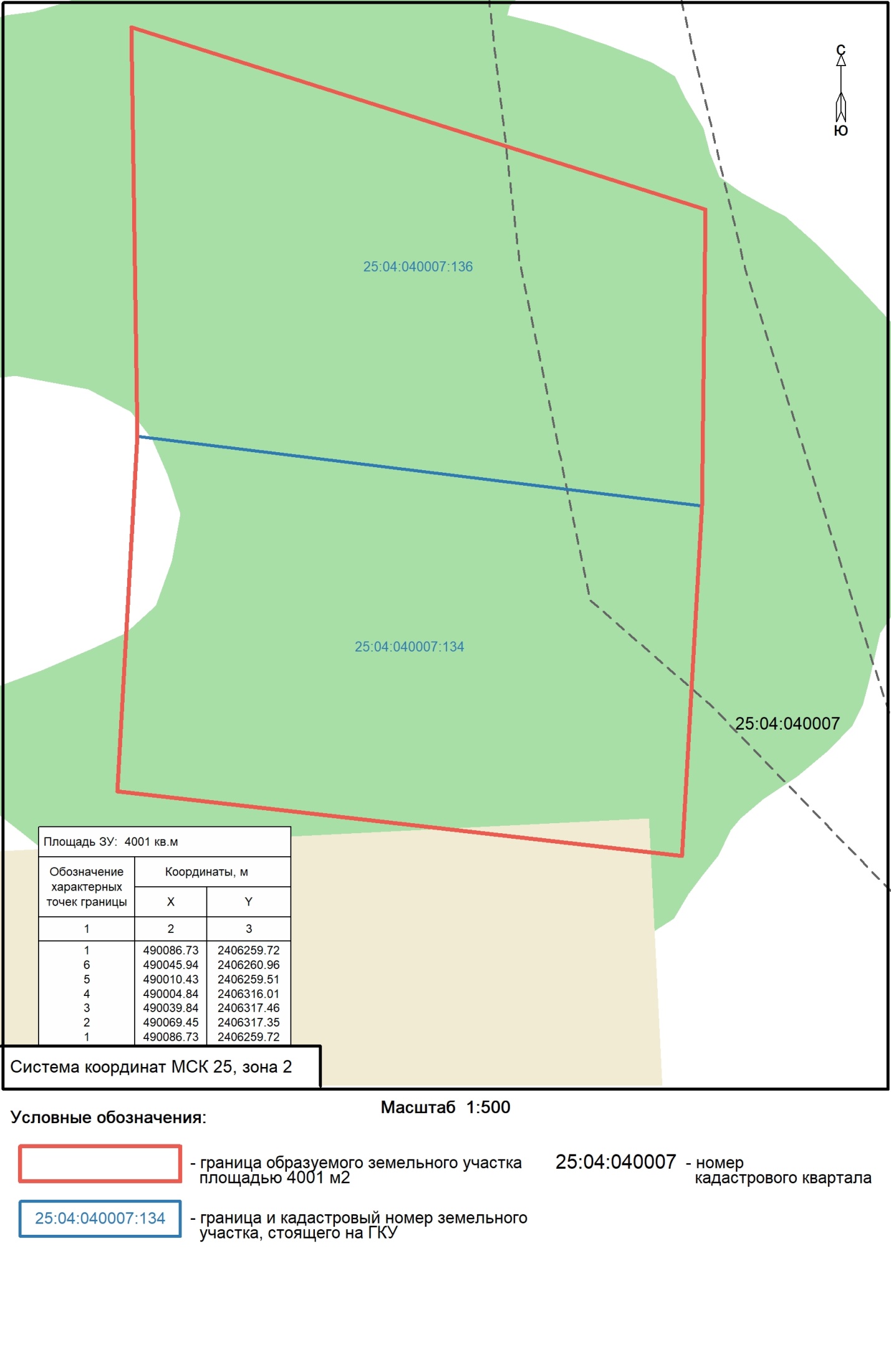 